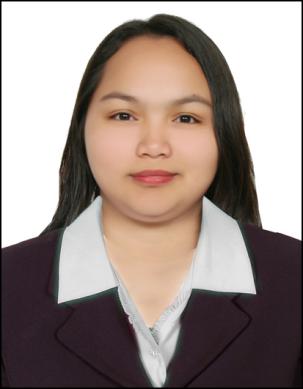 ANNIE				ANNIE.366855@2freemail.com 	  OBJECTIVE: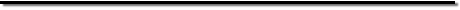 To enhance my professional skills in a dynamic and fast paced workplace.And willing to learn and acquire new skills as required by employer in order to work for the best interest of the company.WORK EXPERIENCE:Inventory Management F2 Logistics Inc. - United Laboratory Co-locate WarehouseDoha Road, San Rafael , Davao City, PhilippinesNovember 2016 - February 2017Job responsibility:SAP system UserReceived the cargo of the replenishment thru SAP system Monitor receiving order of the accounts thru SAP systemPrepare documents for cycle count / inventory of the stocks in the warehouse.Perform physical Inventory and Analyze the result if there are differences in quantity mentioned physically present and that mentioned in the SAP system. Overseeing and controlling of the ordering and storage of the stocks.Maximizing the ability to provide customers with product in a timely manner.Claims CoordinatorF2 Logistics Inc. - ForwardingR.Castillo St. Agdao, Davao City, PhilipinesApril 2016 - October 2016Job responsibility:Preparing all the supporting documents of all claimable cargo (e.g., Incident report signed by the checker and customers authorize representative, pictures of the claimable cargo and claim letter).Sending report of all discrepancies of delivery in the claims department thru email and call.Physical Inventory of all claimable items.Preparing weekly and monthly report of the sold items. Operation Assistant / Customer Service RepresentativeF2 Logistics Inc. - ForwardingR.Castillo St. Agdao, Davao City, PhilippinesApril 2016 - October 2016Job responsibility:Monitoring of all inbound and outbound cargo via land, sea and air.Preparing delivery schedule of Losse Cargo load (LCL) and Full Cargo Load (FCL)Monitoring of the trucks and prime movers were dispatched Checked the delivery receipts has signature by the authorize representativeEncoding of documents for outbound cargo and sending email information of the cargo for monitoring purposes ( e.g., ETA, ATA, Cargo Vessel or Flight No., Commodity and Weight)Administrative StaffSEAQUEST LOGISTICS INCWarehouse #2, RCI Compound R.Castillo St. Agdao, Davao City, PhilippinesJuly 2015 - February 2016Job responsibility:Time keeping of all the employees.Receiving Collection of the all the accountsPreparing reports of accounts payable from customerCustomer Relation StaffSEAQUEST LOGISTICS INCWarehouse #2, RCI Compound R.Castillo St. Agdao, Davao City, PhilippinesJuly 2015 - February 2016Job responsibility:Monitoring of all inbound and outbound cargoes via sea and air transactions.Receiving call from clients and answer the inquiries in relation of the cargoes arrival Perform physical Inventory stocks in the warehouseDelivery monitoring of  trucks were dispatchedSending discrepancy reports thru email and calls in the claims head department.Reservation StaffBoardwell Travel and ToursCabantian, Davao City PhilippinesDecember 2011 -  October 2013Job responsibility:Using a booking system to secure holidays and flight schedule.Collecting and processing payments.Advising clients on travel arrangements.Sending out tickets to clients.Keeping clients up to date with any changes.Dealing with complaints or refunds.EDUCATIONAL BACKGROUNDCollege	San Pedro College	12 C. Guzman Street, Davao City	Bachelor of Science in Business Administration    	major in Financial Management	2014 – 2015ACHIEVEMENTBookepper PasserMarch 18 2015TESDA Accredited Davao City, PhilippinesSKILLComputer Literate:Microsoft Word and Excel Microsoft Power PointSAP userPersonal DataAge			:	24 years old Date of birth	:	June 13, 1992Civil status 	:	SingleSex			:   FemaleNationality		:	Filipino	Languages 	: 	English, Tagalog